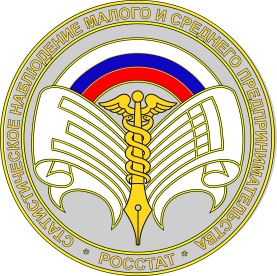 В первом полугодии 2021 года Росстат проведет экономическую перепись малого бизнеса.На основе информации, полученной в ходе экономической переписи, будут приниматься государственные решения и программы поддержки.До 1 апреля 2021 года необходимо заполнить анкету в электронном виде 
с помощью: портала Госуслуг (при наличии подтвержденной учетной записи); интернет-сайта Росстата (при наличии электронной цифровой подписи); операторов электронного документооборота.Также сохранена возможность личного предоставления заполненной анкеты в бумажном виде в орган статистики или отправки по почте- ул Ленина 1 ,с. Кабанск ,отдел статистики.Росстат напоминает, что экономическая перепись малого бизнеса
 проводится 1 раз в 5 лет, и в соответствии с законодательством Российской Федерации участие в ней является обязательным. Если у Вас возникнут вопросы или понадобится помощь специалиста, обратитесь в территориальный орган статистики Вашего региона. Отдел статистики с. Кабанск , тел 41-4-61